МИНИСТЕРСТВО СЕЛЬСКОГО ХОЗЯЙСТВА РОССИЙСКОЙ ФЕДЕРАЦИИДЕПАРТАМЕНТ НАУЧНО-ТЕХНОЛОГИЧЕСКОЙ ПОЛИТИКИ И ОБРАЗОВАНИЯФГБОУ ВО «БУРЯТСКАЯ ГОСУДАРСТВЕННАЯ СЕЛЬСКОХОЗЯЙСТВЕННАЯ АКАДЕМИЯ ИМ. В.Р. ФИЛИППОВА»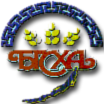 ИНФОРМАЦИОННОЕ ПИСЬМОНаучно-методическая конференция«ПРОБЛЕМЫ И ПЕРСПЕКТИВЫ РАЗВИТИЯ ФИЗИЧЕСКОЙ КУЛЬТУРЫ И СПОРТА В ПОЛИЭТНИЧЕСКОМ  ПРОСТРАНСТВЕ»28 сентября – 2 октября .г. Улан-Удэуважаемые коллеги!Приглашаем Вас принять участие во Всероссийской научно-методической конференции «Проблемы и перспективы развития физической культуры и спорта в полиэтническом пространстве», которая состоится 28 сентября по 2 октября . на базе ФГБОУ ВО «Бурятская Государственная сельскохозяйственная академия им. В.Р. Филиппова».Общая информация:Научно-методическая конференция «Проблемы и перспективы развития физической культуры и спорта в полиэтническом пространстве» посвящена 60-летию со дня образования кафедры физического воспитания Бурятской государственной сельскохозяйственной академии им. В.Р. Филиппова и состоится 28 сентября по 2 октября .Форма проведения: очная и заочная, без указания формы проведения в сборнике статей.По итогам конференции будет издан сборник статей конференции. Сборнику присваиваются соответствующие библиотечные индексы УДК. ББК и международный стандартный книжный номер (ISBN). Сборник конференции будет размещен в электронной научной библиотеке РИНЦ.В течение 10 дней после проведения конференции сборники статей рассылаются по адресатам, если авторы статей не приняли участия в очной форме проведения. Рассылка сборников производится заказными бандеролями. Проезд, питание и размещение участников конференции за счет командирующей организации.Основные направления конференции:Теоретические и практические проблемы реализации ФГОС ВО по дисциплине «Физическая культура и спорт».Технологии мониторинга и управления физической культурой и спортом в образовательных учреждениях.История  развития спорта и физической культуры в школах, колледжах, вузах и т.д.Массовый спорт и спорт высших достижений в образовательных учреждениях.Проблемы и перспективы развития туризма в регионах РФ.Инновационная деятельность кафедр физической культуры в системе образования.Традиции и инновации в формировании оздоровительной физической культуры обучающихся.Современные проблемы и технологии развития рекреационной физической культуры и спорта в образовательных учреждениях.Профессионально-прикладная и адаптивная физическая культура: традиция и инновация здоровьесберегающих технологий.Методология  организации и внедрения Всероссийского физкультурно-спортивного комплекса ГТО в образовательных учреждениях.Заявка участникаДля участия в работе конференции необходимо в срок до 6 сентября 2016 года прислать к.п.н., доценту кафедры физического воспитания БГСХА Бардамову Гаврилу Борисовичу по E-mail bardamovgb@mail.ru следующие материалы:  а) статью, оформленную в соответствии с требованиями и образцом;б) анкету, оформленную по образцу;в) отсканированную (сфотографированную) квитанцию;г) заявку на  бронирование места в гостинице;д) согласие на поездку на Байкал.В имени файла необходимо указать фамилию автора (первого автора, если авторов несколько) (например: Иванов А.А. – статья, Иванов А.А. - анкета, Иванов А.А. – квитанция). В теме письма укажите номер секции, ФИО автора (например: 2, Иванов).При получении материалов Оргкомитет в течение 3 дней проверяет их и отправляет на адрес автора письмо с подтверждением получения материалов и подробной инструкцией для оплаты организационного взноса. Участники, не получившие подтверждения, просьба продублировать материалы или связаться с Оргкомитетом. Публикация статей будет осуществляться только после оплаты организационного взноса. Обязательно присылайте копию документа (квитанцию), подтверждающую оплату! Варианты предоставления документов в оргкомитет конференции- по электронной почте: bardamovgb@mail.ru; Финансовые условияС целью возмещения организационных, издательских, полиграфических и почтовых расходов авторам необходимо оплатить организационный взнос.VI. Реквизиты для оплатыПлатежные реквизиты:ИНН 0323049356 / КПП 032601001УФК по Республике Бурятия (ФГБОУ ВО Бурятская ГСХА им. В.Р. Филиппова л/с 20026Х05420)р/с 40501810700002000002В ГРКЦ Респ.Бурятия Банка России г. Улан-УдэБИК 048142001ОКТМО 81701000Печатать в назначении платежа:Код 00000000000000000130Орг. взнос за участие в научно-методической конференции – 300 руб.Требования к материаламМатериалы должны быть подготовлены в редакторе Word  для  Windows в формате Word  97/98/2000. Текст, таблицы, подписи к рисункам должны быть набраны шрифтом Times New Roman, кегль 14, через 1,5 интервала, ключевые слова и аннотация статьи (общим объемом не менее 100 слов на русском и английском языках) – шрифт Times New Roman, кегль 12, через 1,0 интервала. Напечатанный текст на одной стороне стандартного листа формата А4 должен иметь поля по  со всех сторон, нумерация страниц не ведется.Порядок оформления статьи:Текст статьи в отдельном файле с указанием Ф.И.О. первого автора. Индекс УДК, инициалы и фамилия автора (ов), полное название организации и города, название статьи прописными буквами полужирное начертание, ключевые слова, аннотация статьи, основной текст, библиографический список.Инициалы и фамилия автора (ов), название статьи, ключевые слова и аннотация статьи дублируются на английском языке шрифтом Times New Roman, кегль 12.Таблицы, диаграммы и рисунки должны быть помещены в тексте после абзацев, содержащих ссылки на них.Оформление библиографического списка, регистрационной карты и квитанции об оплате оргвзноса:- библиографический список составляется в виде общего списка в алфавитном порядке: в тексте ссылка на источник отмечается порядковой цифрой в квадратных скобках с указанием страниц, например [3, с. 47]. В списке источник дается на языке оригинала. Библиографический список должен быть оформлен в соответствие с требованиями ГОСТ.- регистрационную форму участника в отдельном файле с указанием Ф.И.О. первого автора.- копия квитанции об оплате орг. взноса (Ф.И.О. первого автора).Образец оформленияОргкомитетКалашников И.А. – и.о. ректора, д.с/х.н., профессор, председательЦыдыпов Р.Ц. – к.в.н., доцент, проректор по НР, зам. председателя;Доржиева И.Ц. – к.эн., доцент, проректор по ЭиСП;Доржиев Ц-Д.Э. – председатель НХ РБ;Попов А.П. – д.в.н., профессор, председатель комитета по аграрной политике НХ РБ;Цыбиков Б.Б. – к.с/х.н., доцент, декан агрономического факультета;Лузбаев К.В. – к.с/х.н., доцент, декан технологического факультета;Лабаров Д.Б. – д.т.н., профессор декан инженерного факультета;Карначев А.Е. – к.и.н., доцент, декан гуманитарного факультета;Будаева Т.В. – к.и.н., доцент, зам. декана по НИР гуманит. факультета;Бардамов Г.Б. – зав. кафедрой физвоспитания;Антропов А.И. – к.п.н., доцент кафедры физвоспитания;Арамхиева С.В. – преподаватель кафедры физвоспитания. Программа работы конференцииСекция 1 (объединенный блок тематики) – «Научные проблемы модернизации образовательного процесса по физической культуре и спорту»:    Теоретические и практические проблемы реализации ФГОС ВО по дисциплине «Физическая культура и спорт».Технологии мониторинга и управления физической культурой и спортом в образовательных учреждениях.История  развития спорта и физической культуры в школах, колледжах, вузах и т.д.Массовый спорт и спорт высших достижений в образовательных учреждениях.Проблемы и перспективы развития туризма в регионах РФ.Председатель: д.п.н., профессор Павлов А.Е. (БГУ, г Улан-Удэ)Секретарь: к.п.н., доцент Антропов А.И. (БГСХА, г. Улан-Удэ)Начало: 29 сентября 2016 г. (ауд.251)Секция 2 (объединенный блок тематики) – «Инновационный подход к организации и управления учебно-тренировочными занятиями по физической культуре и спорту»:Инновационная деятельность кафедр физической культуры в системе образования.Традиции и инновации формирования оздоровительной физической культуры обучающихся.Современные проблемы и технологии развития рекреационной физической культуры и спорта в образовательных учреждениях.Профессионально-прикладная и адаптивная физическая культура: традиция и инновация здоровьесберегающих технологий.Методология  организации и внедрения Всероссийского физкультурно-спортивного комплекса ГТО в образовательных учреждениях.Председатель: д.п.н., профессор Гаськов А.В. (БГУ, г Улан-Удэ)Секретарь: преподаватель кафедры физвоспитания Арамхиева С.В. (БГСХА, г. Улан-Удэ)Начало: 29 сентября 2016 г. (361 ауд.)ЗАЯВКА НА УЧАСТИЕ В КОНФЕРЕНЦИИФамилия, имя, отчество_______________________________________Полное наименование вуза (организации): 		Должность: 	Ученая степень: 	Ученое звание:	Контактный телефон: 	E-mail:	Направление (секция):	Название доклада (статьи):		Адрес рассылки сборника	Необходимая для доклада аппаратура:		Согласие на обнародование ФГБОУ ВО Бурятском ГСХА статьи в электронном и печатном виде 			Участие (очное, заочное):	Необходимость бронирования мест в гостинице: да, нет (нужное подчеркнуть)Количество бронируемых мест: 		Категория номера (на сколько мест): 	Сроки: с 	 по 	ПРИМЕЧАНИЕ. Заполнение всех граф заявки обязательно.Дата заполнения заявки 	Подпись 	№ п/пПредвиденные  и непредвиденные услугиСтоимость1.Публикация 1 страницы машинописного текста150 руб.2.Получение дополнительного экземпляра200 руб.3.Получение электронной версиибесплатно4.Сертификат участникабесплатно5.Дополнительные расходы:5.- поездка в пансионат «Колос» (на Байкале) автотранспорт – туда и обратно. http://rest.bgsha.ru/ 600 руб.5.- проживание и питание в пансионате «Колос» (трехразовое)от 1500 руб.1.АктуальностьСтатья должна быть выполнена на актуальную тему и содержать результаты глубокого самостоятельного исследования2.ОтветственностьОтветственность за содержание материалов, несут авторы докладов3.Объем статьиОт 6 до 9 страниц машинописного текста4.УДКПрисвоение статье индекса УДК обязательно. УДК можно найти на сайте: http://teacode.com/online/udc/5.Количество авторовНе более 3 авторовУДК 330Иванов Александр Алексеевич,к.п.н, доцент БГСХА, РФ, Улан-Удэ, Технология внедрения и организации работы по новому Всероссийскому физкультурно-спортивному комплексу ГТО в вузеАннотация: (на русском языке)Ключевые слова: (на русском языке)Technology implementation and organization of work of the new All-Russian sports and the sports complex of the TRP at the universityAnnotation: (на англиском языке)Keywords: (на англиском языке)Текст. Текст. Текст. Текст. Текст. Текст. Текст. Текст. «Цитата» [7]. Текст. Текст. Текст. Текст. Текст. Текст. Текст. Текст. Текст. Текст. Текст. Текст. Текст. «Цитата» [2]. Текст. Текст. Текст. Текст. Текст.Список использованной литературы:Литература.